附件4广东省第二届健康科普大赛交流群加入方法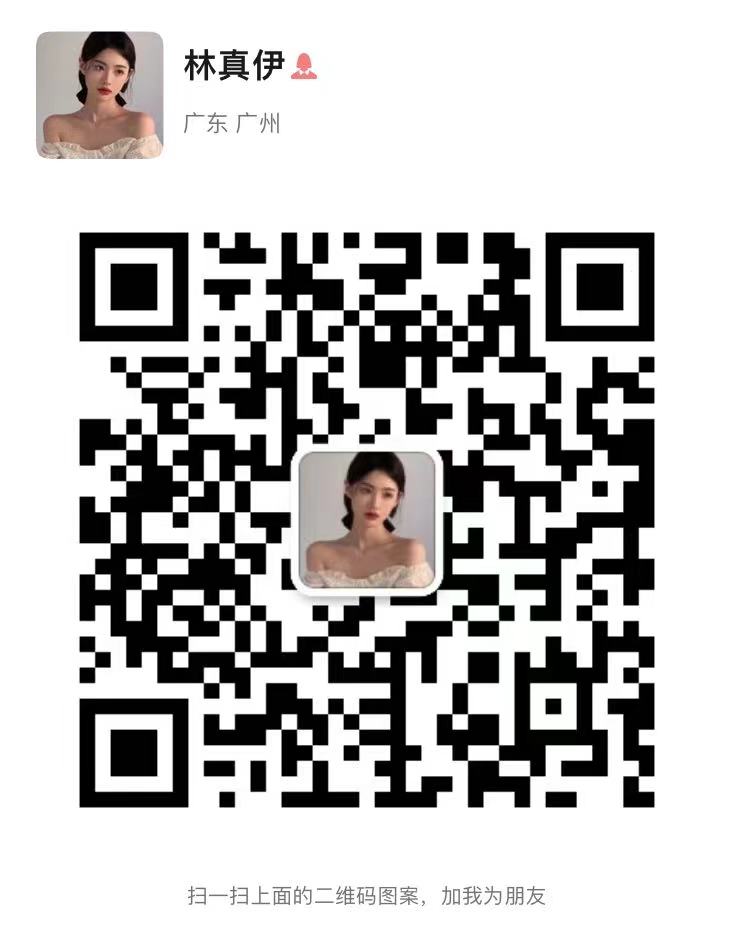 注：上报完作品后，请务必加入大赛交流群。请用手机打开微信，扫工作人员二维码，加好友后，邀请您加入广东省第二届健康科普大赛交流群交流群，了解大赛最新信息。